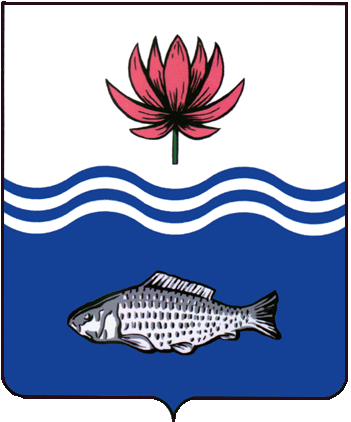 АДМИНИСТРАЦИЯ МО "ВОЛОДАРСКИЙ РАЙОН"АСТРАХАНСКОЙ ОБЛАСТИРАСПОРЯЖЕНИЕОб утверждении муниципального заданияМБОУ "Сизобугорская СОШ имени поэта Мажлиса Утежанова"          В соответствии с Федеральным законом от 08.05.2010 г. № 83-ФЗ «О внесении изменений в отдельные законодательные акты Российской Федерации в  связи с совершенствованием правового положения государственных (муниципальных) учреждений» и  Федеральным законом от 12.01.1996 года                                        № 7-ФЗ «О некоммерческих организациях»:          1.Утвердить муниципальное задание МБОУ «Сизобугорская СОШ имени поэта Мажлиса Утежанова" (Приложение №1).    	2.Отделу образования администрации МО "Володарский район" (Джумартов) осуществлять контроль за надлежащим исполнением МБОУ «Сизобугорская СОШ имени поэта Мажлиса Утежанова"  доведенного муниципального задания.          3. МБОУ «Сизобугорская СОШ имени поэта Мажлиса Утежанова" (Кужахметова):         	- обеспечить предоставление услуг в соответствии с доведенным муниципальным заданием;        -обеспечить соблюдение требований к качеству и объему предоставляемых муниципальных услуг.          4.Финансово - экономическому  управлению администрации МО «Володарский район» (Дюсембаева) осуществлять финансовое обеспечение выполнения установленного муниципального задания в виде субсидий бюджета МО «Володарский район».	5.Сектору информационных технологий организационного отдела администрации МО "Володарский район" (Лукманов) разместить настоящее распоряжение на сайте администрации МО "Володарский район".        	6.Контроль за исполнением настоящего распоряжения возложить на  заместителя главы администрации МО «Володарский район» по социальной политике Афанасьеву Т.А.Глава администрации                                                   	Б.Г.Миндиев Приложение № 1 к распоряжению администрацииМО «Володарский район» от 31.12.2015 г. № 1080-рМуниципальное заданиеМуниципального бюджетного общеобразовательного учреждения «Сизобугорская СОШ имени поэта Мажлиса Утежанова»На___2016__ год Наименование государственной услуги (работы):              -  Услуги  дошкольного образования и воспитания             -  Услуги начального общего образования-	Услуги основного общего образования -	Услуги среднего (полного) общего образования-	Услуги дополнительного образования-	Услуги по обеспечению проживания обучающихся, воспитанниковВыписка из реестра расходных обязательств МО «Володарский район» по расходным обязательствам, исполнение которых необходимо для выполнения  муниципального  задания (см. Приложение 1)Потребители муниципальные услуги (работы):  4. Показатели, характеризующие  качество и (или) объем (содержание), состав оказываемых государственных услуг (выполняемых работ)4.1.Показатели качества оказываемой  муниципальной  услуги (выполняемой работы)4.2. Показатели, характеризующие объем (содержание), состав оказываемой  муниципальной  услуги (выполняемой работы)Требования к материально-техническому обеспечению оказания  муниципальной  услуги (выполнения работы)Нормативные правовые акты и иные документы, устанавливающие требования к материально-техническому обеспечению оказания  муниципальной  услуги (выполнения работы)Для всех видов услуг:Закон об образовании в Российской Федерации от 29.12. 2012 г. № 273 ФЗ Распоряжение Министерства образования и науки Астраханской области № 25 от 05.03.2011 года.Закон Астраханской области «Об образовании в Астраханской области» от 14.10.2013 года № 51/2013-03Постановление Правительства  РФ от 29.03.2014 № 245 По вопросу, касающегося  порядка организации и осуществления образовательной деятельности по основным общеобразовательным программам.СанПиН 2.4.2. 2821 -10 Санитарно- эпидемиологические требования к условиям обучения в общеобразовательных учреждениях.СНиП 2.08.02-89 "Общественные здания и сооружения"СанПиН 2.2.1/2.1.1.1076-01 Гигиенические требования к инсоляции и солнцезащите помещений жилых и общественных зданий и территорииСанПиН 2.2.1/2.1.1.1278-03 Гигиенические требования к естественному, искусственному и совмещенному освещению жилых и общественных зданийСанПиН 2.4.5.2409 -08 Санитарно – эпидемиологические требования к организации питания обучающихся в общеобразовательных учреждениях, учреждениях начального и среднего профессионального образования.Правила пожарной безопасности в Российской Федерации (ППБ 01-03) приказ Министерства РФ по ГОиЧС от 18.06.2003 № 313 ГОСТ 30331.1-95/ГОСТ Р 50571.1-93 Электроустановки зданий. Основные положения СНиП 21-01-97* Пожарная безопасность зданий и сооружений Правила пожарной безопасности для общеобразовательных школ, профессионально-технических училищ, школ-интернатов, детских домов, дошкольных, внешкольных и других учебно-воспитательных учреждений ППБ-101-89 (утвержденные Приказом Гособразования СССР 04.07.1989 № 541)НПБ 110-03 Перечень зданий, сооружений, помещений и оборудования, подлежащих защите автоматическими установками пожаротушения и автоматической пожарной сигнализациейНПБ 104-03 Системы оповещения и управления эвакуацией людей при пожарах в зданиях и сооруженияхТребования к наличию и состоянию имущества (для всех видов услуг)Требования к квалификации и опыту персонала (для всех видов услуг)5.Порядок оказания  муниципальной услуги (выполнения работы)Нормативный правовой акт об утверждении административного регламента исполнения  муниципальных функций (предоставления  муниципальных услуг, выполнения работ)  - не предусмотренОсновные процедуры оказания  муниципальной услуги (выполнения работы)5.3. Порядок информирования потенциальных потребителей оказываемой  муниципальной  услуги ( для всех видов услуг)
5.4. Основания (условия) для приостановления исполнения  муниципального задания ( для всех видов услуг)5.5. Основания (условия) для досрочного прекращения исполнения  муниципального  задания ( для всех видов услуг)6. Предельные цены (тарифы) на оплату  муниципальной  услуги6.1. Значения предельных цен (тарифов)6.2. Уполномоченный орган, устанавливающий предельные цены (тарифы) на оплату  муниципальной  услуги либо порядок их установления- Министерство образования и науки Астраханской области-Муниципальное  образование «Володарский район»7. Порядок контроля за исполнением  муниципального  задания8. Требования к отчетности об исполнении  муниципального задания8.1. Форма отчета об исполнении  муниципального задания8.2. Сроки предоставления отчетов об исполнении  муниципального  заданияутверждаются распоряжением МО «Володарский район»8.3. Иные требования к отчетности об исполнении  муниципального задания __________________________________________________________________________________________9. Иная информация, необходимая для исполнения (контроля за исполнением)  муниципального образования задания.Выписка  из  реестра расходных обязательств муниципального образования «Володарский район» по расходным  обязательствам,  исполнение  которых  необходимо  для выполнения  муниципального  задания по предоставлению услуг по МБОУ «Сизобугорская СОШ имени поэта Мажлиса Утежанова»	Верно:от 31.12.2015 г.N 1080-рНаименование категории потребителейОснова предоставления (безвозмездная, частично платная, платная)Наименование категории потребителейОснова предоставления (безвозмездная, частично платная, платная)отчетный  
финансовый 
2014 г.текущий  
финансовый год2015 г  очередной  
финансовый 
2016 гПроживающие на территории Володарского района МО «Сизобугорский сельсовет» дети  в возрасте от 1 до 6 лет, не имеющих медицинских противопоказаний186196198Проживающие на территории Володарского района МО «Сизобугорский сельсовет»   дети  в возрасте от 1 года до 6 лет, с ограниченными возможностями здоровья---Проживающие на территории Володарского района МО «Сизобугорский сельсовет»  дети младшего школьного возраста, не имеющие  медицинских противопоказаний и отклонений в развитии110127137Проживающие на территории Володарского района  МО «Сизобугорский  сельсовет»  дети  достигшие школьного возраста, с ограниченными возможностями здоровья111Проживающие на территории  Володарского района МО «Сизобугорский сельсовет»  дети ,   прошедшие соответствующий отбор и не имеющие  медицинских противопоказаний и отклонений в развитии (5-9 классы)безвозмездная98111121Проживающие на территории Володарского района МО «Сизоубгорский сельсовет»  дети, имеющие основное общее образование, прошедшие соответствующий отбор и не имеющие  медицинских противопоказаний и отклонений в развитии (10-11 классы)безвозмездная121316Обучающиеся, воспитанники интерната, желающие получить дополнительное образованиебезвозмездная---Обучающиеся, воспитанники, нуждающиеся в проживании в интернатебезвозмездная---Наименование показателяЕдиница измеренияИсточник информации о значении показателя (исходных данных для расчета)Источник информации о значении показателя (исходных данных для расчета)Источник информации о значении показателя (исходных данных для расчета)Источник информации о значении показателя (исходных данных для расчета)Наименование показателяЕдиница измеренияотчетный  
финансовый 
год (2014)текущий  
финансовый год  (2015)очередной  
финансовый 
год  (2016)Наличие обоснованных жалоб   воспитанников, их родителей (законных представителей) на действия работников  учрежденияКоличество жалоб в год---Данные учреждения, результаты проверокКоличество случаев отказа в оказании услуги, связанных с отсутствием бюджетных местШт.---Данные учреждения, результаты проверокДоля педагогов, имеющих I  и высшую квалификационную категорию%30%44%50%Данные учреждения,Форма статистической отчетностиСредняя наполняемость группычеловек242425Данные учреждения,Форма статистической отчетностиСохранность контингента  воспитанников%100%100%100%Данные учреждения,Форма статистической отчетностиНаличие обоснованных жалоб  обучающихся, воспитанников, их родителей (законных представителей) на действия работников  учрежденияКоличество жалоб в год---Данные учреждения, результаты проверокКоличество случаев отказа в оказании услуги, связанных с отсутствием бюджетных местШт.---Данные учреждения, результаты проверокДоля педагогов, имеющих I  и высшую квалификационную категорию%71%75%75%Данные учреждения,Форма статистической отчетностиСредняя наполняемость классачеловек141616Данные учреждения,Форма статистической отчетностиСохранность контингента обучающихся, воспитанников%100%100%100%Данные учреждения,Форма статистической отчетностиНаличие обоснованных жалоб  обучающихся, воспитанников, их родителей (законных представителей) на действия работников  учрежденияКоличество жалоб в год---Данные учреждения, результаты проверокКоличество случаев отказа в оказании услуги, связанных с отсутствием бюджетных местШт.---Данные учреждения, результаты проверокДоля педагогов, имеющих I  и высшую квалификационную категорию%61%66%70%Данные учреждения,Форма статистической отчетностиСредняя наполняемость классачеловек181718Данные учреждения,Форма статистической отчетностиСохранность контингента обучающихся, воспитанников%100%100%100%Данные учреждения,Форма статистической отчетностиНаличие обоснованных жалоб  обучающихся, воспитанников, их родителей (законных представителей) на действия работников  учрежденияКоличество жалоб в год---Данные учреждения, результаты проверокКоличество случаев отказа в оказании услуги, связанных с отсутствием бюджетных местШт.---Данные учреждения, результаты проверокДоля педагогов, имеющих I  и высшую квалификационную категорию%76%76%80%Данные учреждения,Форма статистической отчетностиСредняя наполняемость классачеловек668Данные учреждения,Форма статистической отчетностиСохранность контингента обучающихся, воспитанников%100%100%100%Данные учреждения,Форма статистической отчетностиДоля выпускников, успешно освоивших образовательную программу в соответствии с федеральным компонентом государственного стандарта%100%100%100%Данные учреждения,Форма статистической отчетностиНаличие обоснованных жалоб  обучающихся, воспитанников, их родителей (законных представителей) на действия работников  учрежденияКоличество жалоб в год---Данные учреждения, результаты проверокДоля обучающихся, воспитанников, охваченных дополнительным образованием%100100100Данные учреждения, результаты проверокФорма статистических данныхДоля помещений, соответствующая требованиям СанПиН%Данные учрежденияПлощадь социально-бытовых помещений, ориентированных на условия, приближенные к семейным, на одного обучающегося, воспитанникакв. мДанные учрежденияНаименование показателяЕдиница измеренияЕдиница измеренияИсточник информации о значении показателя (исходных данных для расчета)Источник информации о значении показателя (исходных данных для расчета)Источник информации о значении показателя (исходных данных для расчета)Источник информации о значении показателя (исходных данных для расчета)Наименование показателяЕдиница измеренияЕдиница измеренияотчетный  
финансовый 
год (2014)текущий  
финансовый год  (2015)очередной  
финансовый 
год  (2016)Количество воспитанников дошкольного возрастачел.18 6                                                                                                                                                                                                                                                                                                                                                                                                                                                                                                                                                                                                                                                                                                                                                                                                                                                                                                                                                                                                                                                                                             18 6                                                                                                                                                                                                                                                                                                                                                                                                                                                                                                                                                                                                                                                                                                                                                                                                                                                                                                                                                                                                                                                                                             196200Данные учреждения, результаты проверокФорма статистических данныхКоличество обучающихся, воспитанников (1-4 классы)чел.чел.123127137Данные учреждения, результаты проверокФорма статистических данныхКоличество обучающихся, воспитанников (5-9 классы)человекчеловек98111121Данные учреждения, результаты проверокФорма статистических данныхКоличество обучающихся, воспитанников (10-11 классы)человекчеловек121316Данные учреждения, результаты проверокФорма статистических данныхКоличество обучающихся, воспитанников, получающих дополнительное образованиечеловекчеловек233252260Данные учреждения, результаты проверокКоличество обучающихся, воспитанников, проживающих в интернатечеловекчеловек---Данные учреждения, результаты проверокВид имуществаКачественные и (или) количественные требования к имуществуЗданиеСанПиН 2.2.1/2.1.1.1076-01Раздел 2,4 (общие требования к инсоляции, требования к инсоляции общественных зданий)Раздел 6 (пп. 6.1-6.2, 6.4) (Солнцезащита)СанПиН 2.2.1/2.1.1.1278-03Раздел 2.1 (общие требования к естественному освещению)Раздел 2.3 (требования к естественному освещению жилых зданий)Раздел 3.1 (общие требования к искусственному освещению)Раздел 3.3 (требования к искусственному освещению общественных зданий)Раздел 4 (таблица 2) - нормируемые показателиестественного, искусственного и совмещенногоосвещения основных помещений общественного здания, а также сопутствующих им производственных помещенийСанПиН 2.4.2.1178-02 Гигиенические требования к условиям обучения в общеобразовательных учреждениях.2.1 (требования к размещению общеобразовательного учреждения)         2.2 (требования к участку)                2.3 (требования к зданию)                    2.4 (требования к помещениям)           2.5 (воздушно-тепловой режим)         2.6 (требования к освещению)               2.7 (требования к водоснабжению пи канализации)          2.8 ( требования к помещениям и оборудованию, размещенных в приспособленном здании)          Постановление Правительства Российской Федерации от 19 марта . № 196Наличие помещений для питания обучающихся, для работы медицинских работников.Приказ Министерства РФ по ГОиЧС от 18.06.2003 № 313Раздел 1 пп.21-30,  32-38, 40-56, 61-96, 98-107 (общие требования) Правила пожарной безопасности для общеобразовательных школ, профессионально-технических училищ, школ-интернатов, детских домов, дошкольных, внешкольных и других учебно-воспитательных учреждений ППБ-101-89Раздел 4,5 (требования пожарной безопасности для помещений)СН 2.2.4/2.1.8.562-96 Шум на рабочих местах, в помещениях жилых, общественных зданий и на территории жилой застройкиРаздел 5,6 (допустимые уровни шума)НПБ 110-03 Перечень зданий, сооружений, помещений и оборудования, подлежащих защите автоматическими установками пожаротушения и автоматической пожарной сигнализациейПриложения (автоматические установки пожаротушения)НПБ 104-03 Системы оповещения и управления эвакуацией людей при пожарах в зданиях и сооруженияхРаздел 3 (общие положения об оповещении и управлении эвакуацией), 5 (типы систем оповещения для различных зданий)СНиП 21-01-97* Пожарная безопасность зданий и сооружений Раздел 4 (основные положения), Раздел 6 (эвакуация), Раздел 7 (предотвращение распространения пожара),Раздел 8 (тушение пожара)ГОСТ 30331.1-95/ГОСТ Р 50571.1-93 Электроустановки зданий. Основные положенияЧасть 2. Раздел 1 (общие требования)Раздел 3,4 (требования к выбору электрооборудования и его монтажу, наладке)Противопожарное оборудованиеПриказ Министерства РФ по ГОиЧС от 18.06.2003 № 313Раздел 1 п.39 (обеспечение телефонной связью с пожарной охраной) 57-60 (электроустановки)п. 108 приложение 3 (первичные средства пожаротушения: нормы оснащения огнетушителями, пожарными щитами, нормы комплектации пожарных щитов немеханизированным инструментом и инвентарем)  Правила пожарной безопасности для общеобразовательных школ, профессионально-технических училищ, школ-интернатов, детских домов, дошкольных, внешкольных и других учебно-воспитательных учреждений ППБ-101-89Раздел 3(первичные средства пожаротушения) Приложение 2 (нормы первичных средств пожаротушенияБиблиотечный фондЗакон РФ "Об образовании" от 29 декабря 2012 г. № 273 ФЗ Распоряжение Министерства образования и науки Астраханской области  «Об утверждении примерного положения о библиотеке общеобразовательного учреждения АО» № 25 от 05.03.2011года.Приказ министерства образования и науки Астраханской области от 23.09.2008 №1133 «Об организации работы по книгообеспечению»Постановление Правительства  РФ от 29.03.2014 № 245 По вопросу, касающегося  порядка организации и осуществления образовательной деятельности по основным общеобразовательным программам.Требования к оборудованию и инструментамСанПиН 2.4.2.1178-02 Гигиенические требования к условиям обучения в общеобразовательных учреждениях.2.4 (требования к оборудованию)            Приложение 1 (требования к оборудованию и инструментарию медицинского кабинета)ГОСТ 20902-95 Столы обеденные школьные. Функциональные размеры п.3СанПиН2.2.2/2.4.1340-03Гигиенические требования к персональным электронно-вычислительным машинам и организации работыТребования к материальным ресурсамЗакон РФ "Об образовании" от 29 декабря 2012 г. № 273 ФЗ Приказ Минобрнауки РФ от 04.10.2010 № 986 
"Об утверждении федеральных требований к образовательным учреждениям в части минимальной оснащенности учебного процесса и оборудования учебных помещений" 
(Зарегистрировано в Минюсте РФ 03.02.2011 № 19682Устав учрежденияПрофессиональная подготовка работниковТребования к стажу работыПериодичность повышения квалификацииИные требованияПостановление Правительства Российской Федерации от 26 июня . N 612 "Об утверждении типового положения об общеобразовательной школе-интернате"Устав учрежденияПостановление Министерства образования и науки Астраханской области от 27 августа . N 16 "Об  утверждении положения об организации аттестации педагогических и руководящих работников государственных и муниципальных образовательных учреждений Астраханской области "Наименование процедурыОписаниеПрием, зачисление, перевод, отчислениеУстав учрежденияПриказ Минобрнауки РФ  № 7 от 15.02.2012 г. «Об утверждении Порядка приёма  граждан в общеобразовательные учреждения»Письмо Минобрнауки РФ от 28.06.2012 г. к  ПР -535/03 «О правилах   приёма  в общеобразовательные учреждения»Постановление Правительства  РФ от 29.03.2014 № 245 По вопросу, касающегося  порядка организации и осуществления образовательной деятельности по основным общеобразовательным программам.Положение о приеме, зачислении, переводе в другие общеобразовательные учреждения и отчислении учащихся. Реализация основных и дополнительных образовательных программПриказ Минобрнауки России от 30.08.2013 N 1015 "Об утверждении Порядка организации и осуществления образовательной деятельности по основным общеобразовательным программам - образовательным программам начального общего, основного общего и среднего общего образования" (Зарегистрировано в Минюсте России 01.10.2013 N 30067) Постановление Правительства  РФ от 29.03.2014 № 245 По вопросу, касающегося  порядка организации и осуществления образовательной деятельности по основным общеобразовательным программам.Устав учрежденияАттестация Приказ Министерства образования и науки Российской Федерацииот 29 августа 2013 г. № 1008. О приобретении (изготовлении) бланков документов об образованииПриказ Минобрнауки России от 30.08.2013 N 1015 "Об утверждении Порядка организации и осуществления образовательной деятельности по основным общеобразовательным программам - образовательным программам начального общего, основного общего и среднего общего образования" (Зарегистрировано в Минюсте России 01.10.2013 N 30067)Постановление Правительства  РФ от 29.03.2014 № 245 По вопросу, касающегося  порядка организации и осуществления образовательной деятельности по основным общеобразовательным программам.Устав учрежденияСпособ информированияСостав размещаемой информацииЧастота обновления информацииИнформационный стенд в учрежденииСайт в ИнтернетеТелевидение, радио,  газетаПроведение мероприятийНаименование учебного заведения, адрес, номера телефонов. условия зачисления, перечень реализуемых обязательных и дополнительных образовательных программ, описание бытовых условий пребывания в интернате, перечень социальных партнеровПо мере фактического обновления информации, но не реже, чем 1 раз в годОснования для приостановленияПункт, часть, статья и реквизиты нормативного правового акта1.Форс-мажорРешение учредителя2.Отзыв лицензииРешение учредителя3.Решение судаОснования для прекращенияПункт, часть, статья и реквизиты нормативного правового акта1.Ликвидация учрежденияРешение учредителя2.Реорганизация учрежденияРешение учредителя3.Решение суда4.Исключение услуги, предоставляемой учреждением, из перечня государственных услугНормативный правовой акт Министерства образованияЦена (тариф), единица измеренияРеквизиты нормативного правового акта, устанавливающего порядок определения цен (тарифов)--Форма контроляПериодичностьИсполнительные органы муниципального образования «Володарский район», осуществляющие контроль за оказанием  муниципальной услугиМинистерство образования Астраханской областиОтдел образования МО «Володарский район»1.Проведение плановых и тематических проверокНе реже, чем один раз в два годаМинистерство образования Астраханской областиОтдел образования МО «Володарский район»2.Государственная аккредитация образовательных учреждений не реже чем один раз в пять летМинистерство образования и науки Астраханской областиОтдел образования МО «Володарский район»3.Лицензирование образовательных учреждений не реже чем один раз в шесть летМинистерство образования и науки Астраханской областиОтдел образования МО «Володарский район»4.Аттестация педагогических и руководящих работников не реже чем один раз в пять летМинистерство образования и науки Астраханской областиОтдел образования МО «Володарский район»5.Проверка подготовки к новому учебному годуЕжегодноИсполнительные органы муниципального образования «Володарский район», осуществляющие контроль за оказанием  муниципальной услугиОтдел образования МО «Володарский район»6.Отчет о деятельности  учрежденияЕжегодноИсполнительные органы муниципального образования «Володарский район», осуществляющие контроль за оказанием  муниципальной услугиОтдел образования МО «Володарский район»Наименование показателяЕдиница измеренияЗначение, утвержденное в государственном задании на очередной финансовый годФактическое значение за очередной финансовый годИсточник информации о фактическом значении показателяОбъем оказываемой  муниципальной  услуги  «Услуги  дошкольного  образования»Объем оказываемой  муниципальной  услуги  «Услуги  дошкольного  образования»Объем оказываемой  муниципальной  услуги  «Услуги  дошкольного  образования»Объем оказываемой  муниципальной  услуги  «Услуги  дошкольного  образования»Объем оказываемой  муниципальной  услуги  «Услуги  дошкольного  образования»Количество  воспитанников  дошкольного возрастачел.126170Качества  оказываемой  муниципальной  услуги  «Услуги  дошкольного  образования»Качества  оказываемой  муниципальной  услуги  «Услуги  дошкольного  образования»Качества  оказываемой  муниципальной  услуги  «Услуги  дошкольного  образования»Качества  оказываемой  муниципальной  услуги  «Услуги  дошкольного  образования»Качества  оказываемой  муниципальной  услуги  «Услуги  дошкольного  образования»Наличие обоснованных жалоб  обучающихся, воспитанников, их родителей (законных представителей) на действия работников  учреждениячел.000Количество случаев отказа в оказании услуги, связанных с отсутствием бюджетных мест000Доля педагогов, имеющих I, II и высшую квалификационную категорию%4450Средняя наполняемость классаСохранность контингента обучающихся, воспитанников119116120Объем оказываемой  муниципальной  услуги  «Услуги  начального  общего образования»Объем оказываемой  муниципальной  услуги  «Услуги  начального  общего образования»Объем оказываемой  муниципальной  услуги  «Услуги  начального  общего образования»Объем оказываемой  муниципальной  услуги  «Услуги  начального  общего образования»Объем оказываемой  муниципальной  услуги  «Услуги  начального  общего образования»Количество обучающихся, воспитанников (1-4 классы)Количество обучающихся, воспитанников (1-4 классы)Качество  оказываемой  муниципальной  услуги  «Услуги  начального  общего образования»Качество  оказываемой  муниципальной  услуги  «Услуги  начального  общего образования»Качество  оказываемой  муниципальной  услуги  «Услуги  начального  общего образования»Качество  оказываемой  муниципальной  услуги  «Услуги  начального  общего образования»Качество  оказываемой  муниципальной  услуги  «Услуги  начального  общего образования»Наличие обоснованных жалоб  обучающихся, воспитанников, их родителей (законных представителей) на действия работников  учрежденияНаличие обоснованных жалоб  обучающихся, воспитанников, их родителей (законных представителей) на действия работников  учрежденияКоличество случаев отказа в оказании услуги, связанных с отсутствием бюджетных местКоличество случаев отказа в оказании услуги, связанных с отсутствием бюджетных местДоля педагогов, имеющих I, II и высшую квалификационную категориюДоля педагогов, имеющих I, II и высшую квалификационную категорию88100100Средняя наполняемость классаСредняя наполняемость класса14,914,520Сохранность контингента обучающихся, воспитанниковСохранность контингента обучающихся, воспитанников100100100Объем оказываемой  муниципальной  услуги  «Услуги основного общего образования»Объем оказываемой  муниципальной  услуги  «Услуги основного общего образования»Объем оказываемой  муниципальной  услуги  «Услуги основного общего образования»Объем оказываемой  муниципальной  услуги  «Услуги основного общего образования»Объем оказываемой  муниципальной  услуги  «Услуги основного общего образования»Количество обучающихся, воспитанников (5-9 классы)человек98111119Качество оказываемой  муниципальной услуги ««Услуги основного общего образования»»Качество оказываемой  муниципальной услуги ««Услуги основного общего образования»»Качество оказываемой  муниципальной услуги ««Услуги основного общего образования»»Качество оказываемой  муниципальной услуги ««Услуги основного общего образования»»Качество оказываемой  муниципальной услуги ««Услуги основного общего образования»»Наличие обоснованных жалоб  обучающихся, воспитанников, их родителей (законных представителей) на действия работников  учреждения%Количество случаев отказа в оказании услуги, связанных с отсутствием бюджетных местчеловекДоля педагогов, имеющих I, II и высшую квалификационную категорию%70100100Средняя наполняемость класса%19,618,517Сохранность контингента обучающихся, воспитанниковШт.Объем оказываемой муниципальной услуги  «Услуги среднего (полного) общего образования »Объем оказываемой муниципальной услуги  «Услуги среднего (полного) общего образования »Объем оказываемой муниципальной услуги  «Услуги среднего (полного) общего образования »Объем оказываемой муниципальной услуги  «Услуги среднего (полного) общего образования »Объем оказываемой муниципальной услуги  «Услуги среднего (полного) общего образования »Количество обучающихся, воспитанников (10-11 классы)человек101520Качество оказываемой муниципальной услуги «Услуги среднего (полного) общего образования»Качество оказываемой муниципальной услуги «Услуги среднего (полного) общего образования»Качество оказываемой муниципальной услуги «Услуги среднего (полного) общего образования»Качество оказываемой муниципальной услуги «Услуги среднего (полного) общего образования»Качество оказываемой муниципальной услуги «Услуги среднего (полного) общего образования»Наличие обоснованных жалоб  обучающихся, воспитанников, их родителей (законных представителей) на действия работников  учреждения%Количество случаев отказа в оказании услуги, связанных с отсутствием бюджетных местчеловекДоля педагогов, имеющих I, II и высшую квалификационную категорию%6789100Средняя наполняемость класса%5710Сохранность контингента обучающихся, воспитанниковШт.100100100Доля выпускников, успешно освоивших образовательную программу в соответствии с федеральным компонентом государственного стандарта%100100100Объем оказываемой муниципальной услуги «Услуги дополнительного образования»Объем оказываемой муниципальной услуги «Услуги дополнительного образования»Объем оказываемой муниципальной услуги «Услуги дополнительного образования»Объем оказываемой муниципальной услуги «Услуги дополнительного образования»Объем оказываемой муниципальной услуги «Услуги дополнительного образования»Количество обучающихся, воспитанников, получающих дополнительное образованиечеловек304545Качество оказываемой муниципальной услуги «Услуги дополнительного образования»Качество оказываемой муниципальной услуги «Услуги дополнительного образования»Качество оказываемой муниципальной услуги «Услуги дополнительного образования»Качество оказываемой муниципальной услуги «Услуги дополнительного образования»Качество оказываемой муниципальной услуги «Услуги дополнительного образования»Наличие обоснованных жалоб  обучающихся, воспитанников, их родителей (законных представителей) на действия работников  учреждения%Количество программ (направлений) дополнительного образованиячеловек111Доля обучающихся, воспитанников, охваченных дополнительным образованием%303030Объем оказываемой  муниципальной  услуги «Услуги по обеспечению проживания обучающихся, воспитанников»Объем оказываемой  муниципальной  услуги «Услуги по обеспечению проживания обучающихся, воспитанников»Объем оказываемой  муниципальной  услуги «Услуги по обеспечению проживания обучающихся, воспитанников»Объем оказываемой  муниципальной  услуги «Услуги по обеспечению проживания обучающихся, воспитанников»Объем оказываемой  муниципальной  услуги «Услуги по обеспечению проживания обучающихся, воспитанников»Количество обучающихся, воспитанников, проживающих в интернатечеловекКачество оказываемой  муниципальной услуги «Услуги по обеспечению проживания обучающихся, воспитанников»Качество оказываемой  муниципальной услуги «Услуги по обеспечению проживания обучающихся, воспитанников»Качество оказываемой  муниципальной услуги «Услуги по обеспечению проживания обучающихся, воспитанников»Качество оказываемой  муниципальной услуги «Услуги по обеспечению проживания обучающихся, воспитанников»Качество оказываемой  муниципальной услуги «Услуги по обеспечению проживания обучающихся, воспитанников»Доля помещений, соответствующая требованиям СанПиН%Площадь социально-бытовых помещений, ориентированных на условия, приближенные к семейным, на одного обучающегося, воспитанникаШт.12344444555555567891011121314151617181920ГРБСКодОбязательствоТипИсточникДатаНомерНаименованиеРазделГлаваСтатьяЧастьПунктПодпунктАбзацВступлениеОкончаниеРзПрзСтВидЭк20132014201520162017МетодикаПримечаниеРС-А-2000организация предоставления общедоступного и бесплатного дошкольного, начального общего, основного общего, среднего (полного) общего образования по основным общеобразовательным программам в образовательных учреждениях, находящихся в соответствии с федеральным законом в ведении субъекта Российской Федерацииорганизация предоставления общедоступного и бесплатного дошкольного, начального общего, основного общего, среднего (полного) общего образования по основным общеобразовательным программам в образовательных учреждениях, находящихся в соответствии с федеральным законом в ведении субъекта Российской Федерацииорганизация предоставления общедоступного и бесплатного дошкольного, начального общего, основного общего, среднего (полного) общего образования по основным общеобразовательным программам в образовательных учреждениях, находящихся в соответствии с федеральным законом в ведении субъекта Российской Федерацииорганизация предоставления общедоступного и бесплатного дошкольного, начального общего, основного общего, среднего (полного) общего образования по основным общеобразовательным программам в образовательных учреждениях, находящихся в соответствии с федеральным законом в ведении субъекта Российской Федерацииорганизация предоставления общедоступного и бесплатного дошкольного, начального общего, основного общего, среднего (полного) общего образования по основным общеобразовательным программам в образовательных учреждениях, находящихся в соответствии с федеральным законом в ведении субъекта Российской Федерацииорганизация предоставления общедоступного и бесплатного дошкольного, начального общего, основного общего, среднего (полного) общего образования по основным общеобразовательным программам в образовательных учреждениях, находящихся в соответствии с федеральным законом в ведении субъекта Российской Федерацииорганизация предоставления общедоступного и бесплатного дошкольного, начального общего, основного общего, среднего (полного) общего образования по основным общеобразовательным программам в образовательных учреждениях, находящихся в соответствии с федеральным законом в ведении субъекта Российской Федерацииорганизация предоставления общедоступного и бесплатного дошкольного, начального общего, основного общего, среднего (полного) общего образования по основным общеобразовательным программам в образовательных учреждениях, находящихся в соответствии с федеральным законом в ведении субъекта Российской Федерацииорганизация предоставления общедоступного и бесплатного дошкольного, начального общего, основного общего, среднего (полного) общего образования по основным общеобразовательным программам в образовательных учреждениях, находящихся в соответствии с федеральным законом в ведении субъекта Российской Федерацииорганизация предоставления общедоступного и бесплатного дошкольного, начального общего, основного общего, среднего (полного) общего образования по основным общеобразовательным программам в образовательных учреждениях, находящихся в соответствии с федеральным законом в ведении субъекта Российской Федерацииорганизация предоставления общедоступного и бесплатного дошкольного, начального общего, основного общего, среднего (полного) общего образования по основным общеобразовательным программам в образовательных учреждениях, находящихся в соответствии с федеральным законом в ведении субъекта Российской Федерацииорганизация предоставления общедоступного и бесплатного дошкольного, начального общего, основного общего, среднего (полного) общего образования по основным общеобразовательным программам в образовательных учреждениях, находящихся в соответствии с федеральным законом в ведении субъекта Российской Федерацииорганизация предоставления общедоступного и бесплатного дошкольного, начального общего, основного общего, среднего (полного) общего образования по основным общеобразовательным программам в образовательных учреждениях, находящихся в соответствии с федеральным законом в ведении субъекта Российской Федерацииорганизация предоставления общедоступного и бесплатного дошкольного, начального общего, основного общего, среднего (полного) общего образования по основным общеобразовательным программам в образовательных учреждениях, находящихся в соответствии с федеральным законом в ведении субъекта Российской Федерацииорганизация предоставления общедоступного и бесплатного дошкольного, начального общего, основного общего, среднего (полного) общего образования по основным общеобразовательным программам в образовательных учреждениях, находящихся в соответствии с федеральным законом в ведении субъекта Российской Федерацииорганизация предоставления общедоступного и бесплатного дошкольного, начального общего, основного общего, среднего (полного) общего образования по основным общеобразовательным программам в образовательных учреждениях, находящихся в соответствии с федеральным законом в ведении субъекта Российской Федерацииорганизация предоставления общедоступного и бесплатного дошкольного, начального общего, основного общего, среднего (полного) общего образования по основным общеобразовательным программам в образовательных учреждениях, находящихся в соответствии с федеральным законом в ведении субъекта Российской Федерацииорганизация предоставления общедоступного и бесплатного дошкольного, начального общего, основного общего, среднего (полного) общего образования по основным общеобразовательным программам в образовательных учреждениях, находящихся в соответствии с федеральным законом в ведении субъекта Российской Федерацииорганизация предоставления общедоступного и бесплатного дошкольного, начального общего, основного общего, среднего (полного) общего образования по основным общеобразовательным программам в образовательных учреждениях, находящихся в соответствии с федеральным законом в ведении субъекта Российской Федерацииорганизация предоставления общедоступного и бесплатного дошкольного, начального общего, основного общего, среднего (полного) общего образования по основным общеобразовательным программам в образовательных учреждениях, находящихся в соответствии с федеральным законом в ведении субъекта Российской Федерации87610Обеспечение деятельности подведомственных учрежденийСубсидии на выполнение муниципального заданияОбеспечение деятельности подведомственных учрежденийСубсидии на выполнение муниципального заданияОбеспечение деятельности подведомственных учрежденийСубсидии на выполнение муниципального заданияОбеспечение деятельности подведомственных учрежденийСубсидии на выполнение муниципального заданияОбеспечение деятельности подведомственных учрежденийСубсидии на выполнение муниципального заданияОбеспечение деятельности подведомственных учрежденийСубсидии на выполнение муниципального заданияОбеспечение деятельности подведомственных учрежденийСубсидии на выполнение муниципального заданияОбеспечение деятельности подведомственных учрежденийСубсидии на выполнение муниципального заданияОбеспечение деятельности подведомственных учрежденийСубсидии на выполнение муниципального заданияОбеспечение деятельности подведомственных учрежденийСубсидии на выполнение муниципального заданияОбеспечение деятельности подведомственных учрежденийСубсидии на выполнение муниципального заданияОбеспечение деятельности подведомственных учрежденийСубсидии на выполнение муниципального заданияОбеспечение деятельности подведомственных учрежденийСубсидии на выполнение муниципального заданияОбеспечение деятельности подведомственных учрежденийСубсидии на выполнение муниципального заданияОбеспечение деятельности подведомственных учрежденийСубсидии на выполнение муниципального заданияОбеспечение деятельности подведомственных учрежденийСубсидии на выполнение муниципального заданияОбеспечение деятельности подведомственных учрежденийСубсидии на выполнение муниципального заданияОбеспечение деятельности подведомственных учрежденийСубсидии на выполнение муниципального заданияОбеспечение деятельности подведомственных учрежденийСубсидии на выполнение муниципального заданияОбеспечение деятельности подведомственных учрежденийСубсидии на выполнение муниципального задания732,3621205,317928,690966,140990,410Заработная платаЗаработная платаЗаработная платаЗаработная платаЗаработная платаЗаработная платаЗаработная платаЗаработная платаЗаработная платаЗаработная платаЗаработная платаЗаработная платаЗаработная платаЗаработная платаЗаработная плата070242199016112110,00349,879360,00360,00360,00Прочие выплатыПрочие выплатыПрочие выплатыПрочие выплатыПрочие выплатыПрочие выплатыПрочие выплатыПрочие выплатыПрочие выплатыПрочие выплатыПрочие выплатыПрочие выплатыПрочие выплатыПрочие выплатыПрочие выплаты0702421990161121248,8000,0010,80010,80010,800Начисления на выплаты по оплате трудаНачисления на выплаты по оплате трудаНачисления на выплаты по оплате трудаНачисления на выплаты по оплате трудаНачисления на выплаты по оплате трудаНачисления на выплаты по оплате трудаНачисления на выплаты по оплате трудаНачисления на выплаты по оплате трудаНачисления на выплаты по оплате трудаНачисления на выплаты по оплате трудаНачисления на выплаты по оплате трудаНачисления на выплаты по оплате трудаНачисления на выплаты по оплате трудаНачисления на выплаты по оплате трудаНачисления на выплаты по оплате труда070242199016112130,00105,685108,720108,720108,720Услуги связиУслуги связиУслуги связиУслуги связиУслуги связиУслуги связиУслуги связиУслуги связиУслуги связиУслуги связиУслуги связиУслуги связиУслуги связиУслуги связиУслуги связи070242199016112215,12915,6125,1005,6106,120Транспортные услугиТранспортные услугиТранспортные услугиТранспортные услугиТранспортные услугиТранспортные услугиТранспортные услугиТранспортные услугиТранспортные услугиТранспортные услугиТранспортные услугиТранспортные услугиТранспортные услугиТранспортные услугиТранспортные услуги070242199016112220,000,000,000,000,00Коммунальные услугиКоммунальные услугиКоммунальные услугиКоммунальные услугиКоммунальные услугиКоммунальные услугиКоммунальные услугиКоммунальные услугиКоммунальные услугиКоммунальные услугиКоммунальные услугиКоммунальные услугиКоммунальные услугиКоммунальные услугиКоммунальные услуги07024219901611223461,131267,196153,000168,300183,600Работы, услуги по содержанию имуществаРаботы, услуги по содержанию имуществаРаботы, услуги по содержанию имуществаРаботы, услуги по содержанию имуществаРаботы, услуги по содержанию имуществаРаботы, услуги по содержанию имуществаРаботы, услуги по содержанию имуществаРаботы, услуги по содержанию имуществаРаботы, услуги по содержанию имуществаРаботы, услуги по содержанию имуществаРаботы, услуги по содержанию имуществаРаботы, услуги по содержанию имуществаРаботы, услуги по содержанию имуществаРаботы, услуги по содержанию имуществаРаботы, услуги по содержанию имущества0702421990161122534,783131,65371,40093,040101,500Прочие работы, услугиПрочие работы, услугиПрочие работы, услугиПрочие работы, услугиПрочие работы, услугиПрочие работы, услугиПрочие работы, услугиПрочие работы, услугиПрочие работы, услугиПрочие работы, услугиПрочие работы, услугиПрочие работы, услугиПрочие работы, услугиПрочие работы, услугиПрочие работы, услуги07024219901611226120,855138,605125,730125,730125,730Прочие расходыПрочие расходыПрочие расходыПрочие расходыПрочие расходыПрочие расходыПрочие расходыПрочие расходыПрочие расходыПрочие расходыПрочие расходыПрочие расходыПрочие расходыПрочие расходыПрочие расходы0702421990161129010,0025,76423,0023,0023,00Увеличение стоимости основных средствУвеличение стоимости основных средствУвеличение стоимости основных средствУвеличение стоимости основных средствУвеличение стоимости основных средствУвеличение стоимости основных средствУвеличение стоимости основных средствУвеличение стоимости основных средствУвеличение стоимости основных средствУвеличение стоимости основных средствУвеличение стоимости основных средствУвеличение стоимости основных средствУвеличение стоимости основных средствУвеличение стоимости основных средствУвеличение стоимости основных средств070242199016113100,0047,96010,0010,0010,00Увеличение стоимости материальных запасовУвеличение стоимости материальных запасовУвеличение стоимости материальных запасовУвеличение стоимости материальных запасовУвеличение стоимости материальных запасовУвеличение стоимости материальных запасовУвеличение стоимости материальных запасовУвеличение стоимости материальных запасовУвеличение стоимости материальных запасовУвеличение стоимости материальных запасовУвеличение стоимости материальных запасовУвеличение стоимости материальных запасовУвеличение стоимости материальных запасовУвеличение стоимости материальных запасовУвеличение стоимости материальных запасов0702421990161134051,662122,96360,94060,94060,940